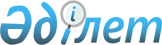 О внесении изменения в решение Зерендинского районного маслихата от 16 мая 2018 года № 23-187 "Об утверждении порядка проведения раздельных сходов местного сообщества и определения количества представителей жителей села, улицы, многоквартирного жилого дома для участия в сходе местного сообщества на территории населенных пунктов Зерендинского района"
					
			Утративший силу
			
			
		
					Решение Зерендинского районного маслихата Акмолинской области от 15 мая 2019 года № 37-265. Зарегистрировано Департаментом юстиции Акмолинской области 16 мая 2019 года № 7184. Утратило силу решением Зерендинского районного маслихата Акмолинской области от 16 октября 2019 года № 44-295
      Сноска. Утратило силу решением Зерендинского районного маслихата Акмолинской области от 16.10.2019 № 44-295 (вводится в действие со дня официального опубликования).

      Примечание РЦПИ.

      В тексте документа сохранена пунктуация и орфография оригинала.
      В соответствии с пунктом 6 статьи 39-3 Закона Республики Казахстан от 23 января 2001 года "О местном государственном управлении и самоуправлении в Республике Казахстан", постановлением Правительства Республики Казахстан от 18 октября 2013 года № 1106 "Об утверждении Типовых правил проведения раздельных сходов местного сообщества", Зерендинский районный маслихат РЕШИЛ:
      1. Внести в решение Зерендинского районного маслихата "Об утверждении порядка проведения раздельных сходов местного сообщества и определения количества представителей жителей села, улицы, многоквартирного жилого дома для участия в сходе местного сообщества на территории населенных пунктов Зерендинского района" от 16 мая 2018 года № 23-187 (зарегистрировано в Реестре государственной регистрации нормативных правовых актов № 6640, опубликовано 11 июня 2018 года в Эталонном контрольном банке нормативных правовых актов Республики Казахстан в электронном виде) следующее изменение:
      приложение 2 к указанному решению изложить в новой редакции согласно приложению к настоящему решению.
      2. Настоящее решение вступает в силу со дня государственной регистрации в Департаменте юстиции Акмолинской области и вводится в действие со дня официального опубликования.
      "СОГЛАСОВАНО" Определение количества представителей жителей села, улицы, многоквартирного жилого дома для участия в сходе местного сообщества на территории населенных пунктов Зерендинского района
					© 2012. РГП на ПХВ «Институт законодательства и правовой информации Республики Казахстан» Министерства юстиции Республики Казахстан
				
      Председатель сессии

И.Поздняков

      Секретарь районного маслихата

К.Аугалиев

      Акимат Зерендинского района
Приложение
к решению Зерендинского
районного маслихата
от 15 мая 2019 года
№ 37-265Приложение 2
к решению Зерендинского
районного маслихата
от 16 мая 2018 года
№ 23-187
№ п/п
Наименование населенного пункта Зерендинского района
Количество представителей жителей села, улицы, многоквартирного жилого дома для участия в сходе местного сообщества на территории населенных пунктов Зерендинского района (человек)
Аккольский сельский округ
Аккольский сельский округ
Аккольский сельский округ
1.
село Акколь
8
2.
село Ивановка
2
3. 
село Казахстан
2
4.
село Молодежное
2
5.
село Туполевка
1
село Айдабол
село Айдабол
село Айдабол
6.
село Айдабол
10
поселок Алексеевка
поселок Алексеевка
поселок Алексеевка
7.
поселок Алексеевка
11
8.
станция Чаглинка
4
9.
станция Жаманащи
1
Байтерекский сельский округ
Байтерекский сельский округ
Байтерекский сельский округ
10.
село Байтерек
4
11.
село Ондирис
1
12.
село Ермаковка
1
13.
село Красный Кордон
3
14.
село Ульгили
1
Булакский сельский округ
Булакский сельский округ
Булакский сельский округ
15.
село Еленовка
8
16.
село Жанааул
2
17.
село Жылымды
2
18.
село Карлыколь
2
19.
село Карагай
2
Викторовский сельский округ
Викторовский сельский округ
Викторовский сельский округ
20.
село Викторовка
7
21.
село Красиловка
3
22.
село Богенбай бия
2
Зерендинский сельский округ
Зерендинский сельский округ
Зерендинский сельский округ
23.
село Зеренда 
16
24.
село Айдарлы 
2
25.
село Коктерек
2
Исаковский сельский округ
Исаковский сельский округ
Исаковский сельский округ
26.
село Исаковка
5
27.
село Костомаровка
2
28.
село Уялы
1
Кызылсаянский сельский округ
Кызылсаянский сельский округ
Кызылсаянский сельский округ
29.
село Кызылсая
5
30.
село Биктесин
1
31.
село Кызылагаш
1
Кусепский сельский округ
Кусепский сельский округ
Кусепский сельский округ
32.
село Оркен
8
33.
село Азат
3
34.
село Озен
4
35.
село Жамбыл
1
36.
село Теректи
1
Кызылегисский сельский округ
Кызылегисский сельский округ
Кызылегисский сельский округ
37.
село Кызылегис
3
38.
село Карашилик
1
39.
село Ортаагаш
4
Конысбайский сельский округ
Конысбайский сельский округ
Конысбайский сельский округ
40.
село Конысбай
8
41.
село Васильковка
4
42.
село Донгулагаш
1
43.
поселок Гранитный 
3
сельский округ имени Канай би
сельский округ имени Канай би
сельский округ имени Канай би
44.
село Карауыл Канай бия
4
45.
село Желтау
1
46.
село Жамантуз
1
47.
село Игилик
4
Ортакский сельский округ
Ортакский сельский округ
Ортакский сельский округ
48.
село Ортак
5
49.
село Кызылтан
4
50.
село Кайынды
1
сельский округ Малика Габдуллина
сельский округ Малика Габдуллина
сельский округ Малика Габдуллина
51.
село Малика Габдуллина 
5
52.
село Дороговка
1
53.
село Серафимовка
2
54.
село Малые Тюкты
2
Приреченский сельский округ
Приреченский сельский округ
Приреченский сельский округ
55.
село Приречное
8
56.
село Павловка
3
Садовый сельский округ
Садовый сельский округ
Садовый сельский округ
57.
село Садовое
6
58.
село Еликти
5
59.
село Заречное
3
Сарыозекский сельский округ
Сарыозекский сельский округ
Сарыозекский сельский округ
60.
село Акан
3
61.
село Баратай
3
62.
село Уголки
2
сельский округ имени Сакена Сейфуллина
сельский округ имени Сакена Сейфуллина
сельский округ имени Сакена Сейфуллина
63.
поселок Бирлестик
5
64.
село Сейфуллино
4
65.
село Жанатлек
1
66.
село Караозек
1
Симферопольский сельский округ
Симферопольский сельский округ
Симферопольский сельский округ
67.
село Симферопольское
6
68.
село Жолдыбай
2
69.
село Булак
1
Троицкий сельский округ
Троицкий сельский округ
Троицкий сельский округ
70.
село Троицкое
5
71.
село Кеноткель
4
72.
село Карсак
2
73.
село Кошкарбай
2
Чаглинский сельский округ
Чаглинский сельский округ
Чаглинский сельский округ
74.
село Шагалалы
9
75.
село Акадыр
3
76.
село Ескенежал
2
77.
село Енбекбирлик
1
78.
село Уялы
1